Профилактическая акция «ПДД соблюдаем, безопасно шагаем».15 февраля 2024г старший инспектор по пропаганде БДД лейтенант Нигамотьянова Ж.В. провела профилактическую беседу с обучающимися 9-11 классов, и воспитанниками детского сада.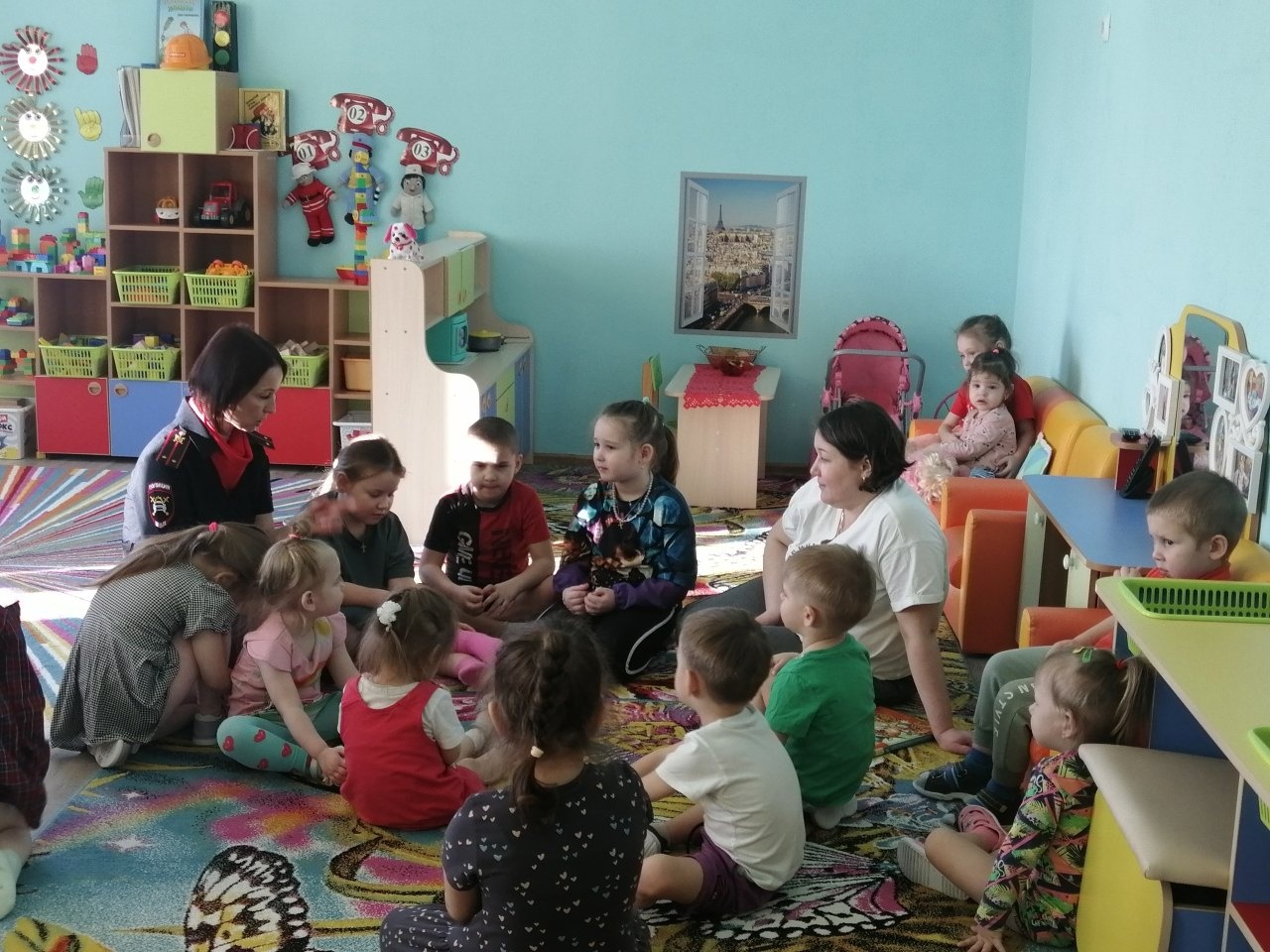 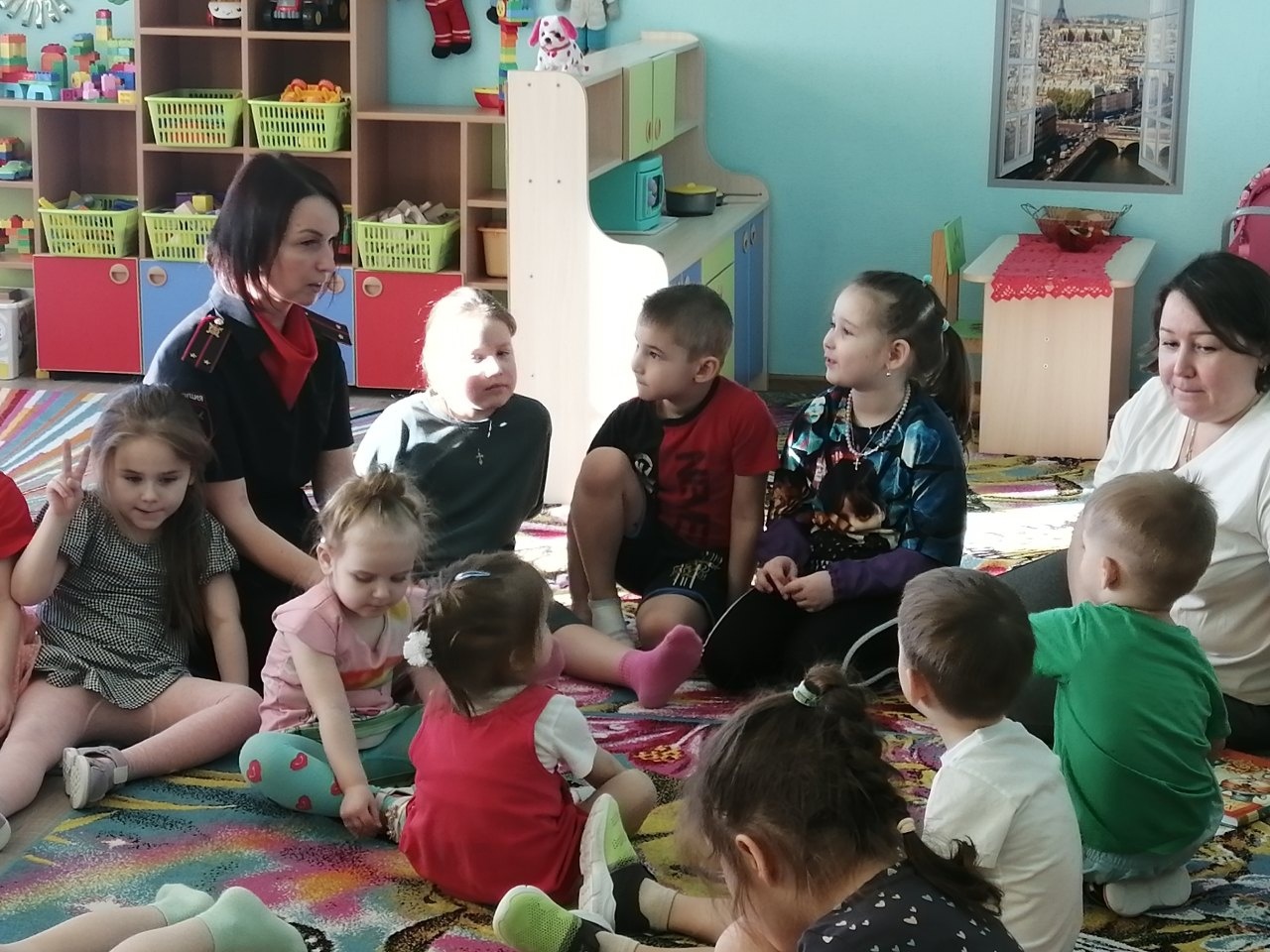 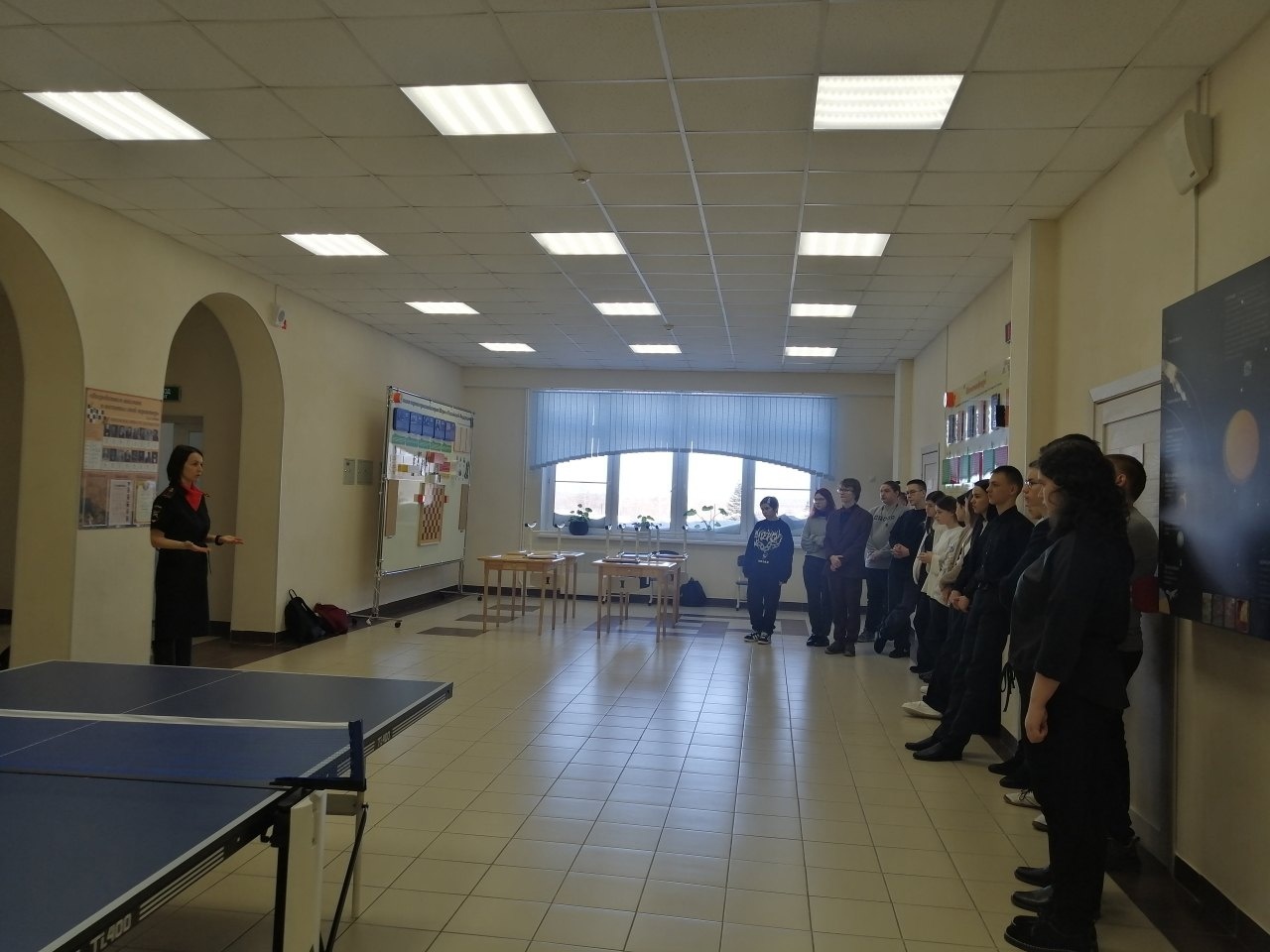 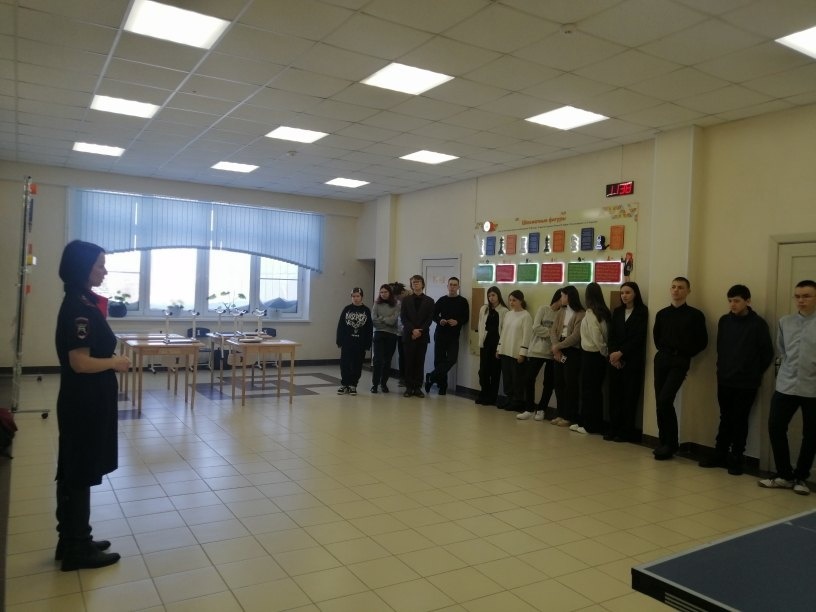 